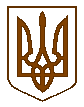 УКРАЇНАБілокриницька   сільська   радаРівненського   району    Рівненської    областіВ И К О Н А В Ч И Й       К О М І Т Е Т  РІШЕННЯ19  вересня  2019  року                                                                                   №  149                                                                   Про стан виконавської дисципліни та контролю за виконанням документів органів влади вищого рівняЗаслухавши та обговоривши інформацію діловода сільської ради О. Дорощук про стан та заходи щодо посилення виконавської дисципліни, керуючись ст. 40 Закону України «Про місцеве самоврядування в Україні», Указами Президента України від 29.03.2000 року №549/2000 «Про заходи щодо вдосконалення організації контролю за виконанням актів і доручень Президента України» та від 19.02.2002 року №155/2002 «Про порядок організації та здійснення контролю за виконанням указів, розпоряджень і доручень Президента України», на виконання доручень Прем’єр-міністра України від 19.05.2010 № 27554/2/1-10 та листів Президента України № 1-1/919 від 14.05.2010, № 40056/0/1-10 від 20.07.2010, розпорядження голови Рівненської районної адміністрації № 46 від 05.02.2016 року з питань виконавської дисципліни, відповідно до Порядку здійснення контролю за виконанням законів України, указів, розпоряджень і доручень Президента України, постанов, розпоряджень і доручень Кабінету Міністрів України, з метою підвищення рівня та покращення стану виконавської дисципліни в виконавчому комітеті Білокриницької сільської ради, ефективності за виконанням завдань визначених документами органів виконавчої влади вищого рівня, виконавчий комітет Білокриницької сільської ради ВИРІШИВ:Інформацію діловода сільської ради, О. Дорощук, про стан виконавської дисципліни та контролю за виконанням документів органів вищого рівня взяти до уваги.Стан виконавської дисципліни та контролю за виконанням документів органів влади вищого рівня за ІІІ квартал  2018 року визнати задовільним.Діловоду сільської ради, О. Дорощук:забезпечувати виконання інструкцій по діловодству, координувати роботу відповідальних працівників сільської ради по своєчасному наданню інформації на документи, які стоять на контролі;взяти під особистий контроль дотримання виконавцями термінів при поданні інформацій до органів влади вищого рівня та більш конкретне, повне висвітлення стану справ;продовжувати забезпечувати своєчасне реагування на розпорядження голови райдержадміністрації і доручення голови райдержадміністрації та його заступників;результати реагування постійно заносити до журналу контролю виконанням документів;слідкувати за своєчасним оформленням контрольних папок розпорядження голови райдержадміністрації та доручення голови райдержадміністрації і його заступників;своєчасно вилучати та відправляти на зберігання в архів контрольні папки на розпорядження голови райдержадміністрації та доручення голови райдержадміністрації і його заступників, зняті з контролю, а також ті, які втратили чинність.Про хід виконання рішення заслухати на засіданні виконкому у грудні 2018 року.Контроль за виконанням рішення залишаю за собою.Сільський голова                                                                          Тетяна Гончарук			Інформаційна довідкапро стан виконавської дисципліни  та контролю за виконанням  документів органів влади вищого рівня у виконавчому комітеті Білокриницької сільської радиПротягом ІIIкварталу 2019 року у виконкомі Білокриницької сільської ради продовжувалася робота та вживались конкретні заходи з метою забезпечення якісного і своєчасного виконання актів і доручень Президента України, Кабінету Міністрів України, Секретаріату Президента України, актів міністерств, інших центральних органів влади, власних рішень виконавчого комітету та розпоряджень сільського голови.У своїй роботі Білокриницька сільська рада керується Конституцією України, Законами України «Про місцеве самоврядування в Україні», «Про державну службу»,  «Про звернення громадян», «Про засади запобігання і протидії корупції», «Про доступ до публічної інформації», іншими нормативно-правовими документами.Організація контролю у виконавчому комітеті сільської ради здійснюється згідно планом роботи виконавчого комітету сільської ради, затвердженого рішенням виконкому № 186 від 13 грудня 2018року. Забезпечується ефективне планування роботи виконкому Білокриницької сільської ради. Надалі забезпечується чітке дотримання встановлених термінів розгляду надісланих до виконання документів, оперативне їх проходження, доведення до безпосередніх виконавців і своєчасне інформування.Для більш ефективної реалізації на території сільської ради законів України,  розпоряджень голови  райдержадміністрації, стан їх виконання виноситься на розгляд виконавчого комітету щоквартально.Протягом звітного періоду (ІII квартал 2019 року) у виконком сільської ради надійшло 214 документів, в яких 12 розпоряджень голови райдержадміністрації, 8 доручень голови райдержадміністрації та його заступників, 78 інших документів з райдержадміністрації, 3 рішення районної ради та 8 листів, 35  документів управлінь та відділів райдержадміністрації,  60 документи-інших органів, 10 документів, що мають контрольні терміни.У виконкомі сільської ради постійно аналізується стан справ  по виконанню документів органів влади вищого рівня, посилено персональну відповідальність посадових осіб виконавчого комітету сільської ради та керівників установ, що розміщені на території сільської ради, за своєчасне і  повне виконання документів органів влади вищого рівня. Укомплектовано контрольні папки на розпорядження та доручення голови райдержадміністрації та його заступників. Документи органів влади вищого рівня доводяться до відома керівників підприємств, установ та організацій, які функціонують на території ради та безпосередньо населенню сільської ради.На виконання розпоряджень та доручень голови райдержадміністрації за ІII квартал 2019 року прийнято 5 рішень виконкому сільської ради. Інформації про виконання розпоряджень і доручень голови райдержадміністрації, доручень його заступників, інших документів з контрольними термінами подаються вчасно. За ІIIквартал 2019 року подано 262 документи, з яких 108 – райдержадміністрацію, 79 – в управління та відділи райдержадміністрації, 75 – у інші органи.На розпорядження голови райдержадміністрації розробляються відповідні заходи в межах наданої компетенції. Виконавчий комітет та спеціалісти сільської ради продовжують працювати над питаннями, щодо поліпшення організації контролю за виконанням завдань, визначених законами України, актами Президента України, постановами Верховної Ради України, прийнятими відповідно до Конституції та законів України, актами Кабінету Міністрів України, дорученнями Прем’єр-міністра України розпоряджень та доручень голови облдержадміністрації і райдержадміністрації та заходами, спрямованими на зміцнення виконавської дисципліни в органі виконавчої влади.Діловод сільської ради                                                               Ольга ДОРОЩУК